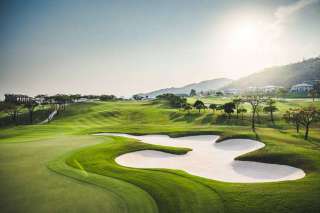 Golf Tour Package Itinerary for the Pattaya Golf PackageThis golf tour package can be customized according to your preferences.Day 1 - Arrival in Bangkok / Transfer to Pattaya Arrival Bangkok's Suvarnabhumi Airport and transfer to Pattaya.Day 2 - Golf at Pattana Golf Club & Resort
Golf at Pattana Golf Club & Resort (exotic and challenging course). 

Day 3 - Golf at Burapha Golf Club
Golf at Burapha Golf Club (site of 2010 Thailand Open). 

Day 4 - Free Free day to relax at the beach or by the swimming pool.Day 5 - Golf at Rayong Green Valley Country Club
Golf at Rayong Green Valley Country Club (picturesque and popular Peter Thomson course). 

Day 6 - Golf at Siam Country Club, Plantation Course
Golf at Siam Country Club, Plantation Course (spectacular Pattaya course is a 'must play'; site of 2009 USLPGA and 2015 Thailand Open). 

Day 7 - Free Free day to relax at the beach or by the swimming pool.Day 8 - Golf at Siam Country Club, Waterside Course
Golf at Siam Country Club, Waterside Course (top layout, first class service, and great finishing holes). 

Day 9 - Golf at Laem Chabang International Country Club
Golf at Laem Chabang International Country Club (Nicklaus design is among Thailand's best). 

Day 10 - Departure Transfer to Bangkok's Suvarnabhumi Airport for departure.Start Location : PattayaTour Length : 10 Days (Length can be adjusted)Price from : 29,900Inclusions :All accommodationsDaily breakfastAll green fees1 caddie per golfer at each golf courseAll airport, land, and golf course transfersAll transfers by private VIP high roof touring van or sedan24/7 golf hotline staffed by knowledgeable personnelLocal knowledge, expertise, suggestions, and support throughout tripAll taxes and service chargesExclusions : International airfarePersonal items, drinks, and gratuitiesRecommended Hotels :3 Star Areca Lodge4 Star Amari Ocean Pattaya (formerly Amari Pattaya - Tower Wing)5 Star Hilton PattayaWe have a wide range of 3 - 5 star hotels available. To meet your preferences and budget please contact us for further information.